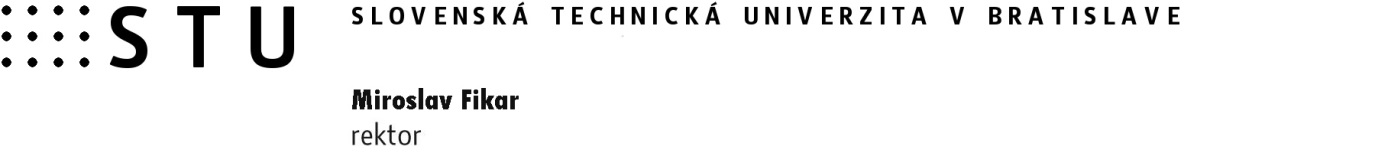 Všetkým členomVedenia STUBratislava, 9. januára 2020 Pozvánka č.1/2020Vážení členovia Vedenia STU,dovoľte mi, aby som Vás pozval na rokovanie Vedenia STU, ktoré sa uskutoční13. januára 2020 (pondelok)  o 9.00 hod.v malej zasadacej sieni rektora STU, 3. poschodie, R STU, Vazovova 5, BratislavaProgram rokovania:1.	Otvorenie2.	Informácia o projekte ACCORD (M. Belko) 3.	Kontrola úloh4.	Stav plnenia hlavných úloh Vedenia STU do konca roka 2019 (M. Fikar)5.	Plán hlavných úloh Vedenia STU na rok 2020 – 2. čítanie (M. Fikar)6.	Návrh smernice rektora Pravidlá udeľovania ocenení učiteľom STU (M. Bakošová)7.	Zmena smernice rektora číslo 3/2017-SR Pravidlá prideľovania ubytovania študentom v ubytovacích zariadeniach STU v znení dodatku číslo 1 (M. Bakošová)8.	Stretnutie univerzít T4 (Ľ. Vitková)9.	Stratégia zahraničnej politiky STU - final (Ľ. Vitková)10.	Návrh na rozdelenie dotácie vyplývajúcej zo zmluvy o poskytnutí preddavku dotácie na rok 2020 (D. Faktor)11.	Návrh dodatku číslo 7 k Pracovnému poriadku pre zamestnancov Slovenskej technickej univerzity v Bratislave – II. čítanie (D. Faktor)              	prizvaný: JUDr. Michalička12.	Návrh na vysporiadanie pozemku Vazovova 5 s hl. m. Bratislava - zámenou za pozemky STU v KÚ Petržalka (D. Faktor)            	prizvaný: JUDr. Michalička13.	Návrh na odsúhlasenie NZ a dodatkov k NZ (D. Faktor)14.	Inovovaný model činnosti a financovania Univerzitného technologického inkubátora - informácia (F. Uherek)15.	RôzneMiroslav Fikar, v.r.rektor